NACRTAJ VELIKU I MALU KAZALJKU TAKO DA POKAZUJU TOČNO VRIJEME.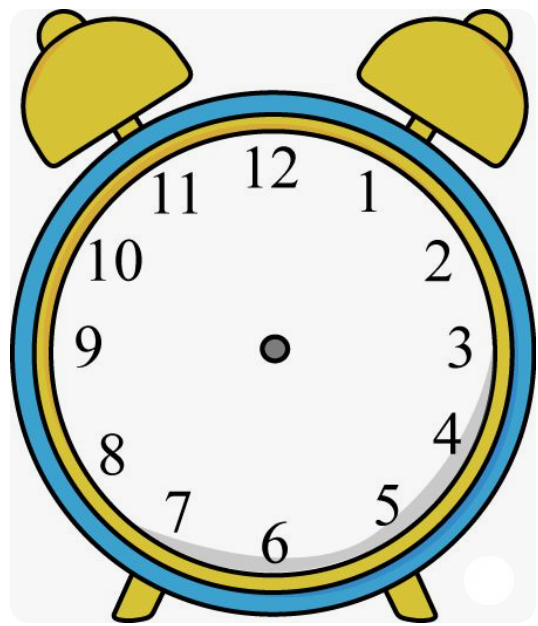 